УКРАЇНАПОЧАЇВСЬКА  МІСЬКА  РАДАВИКОНАВЧИЙ КОМІТЕТР І Ш Е Н Н ЯВід «      » січня  2021 року                                                       № ПРОЕКТПро взяття на обслуговування	Розглянувши заяви від жителів громади про взяття на обслуговування відділенням надання соціальної допомоги вдома, відповідно до Законів України «Про місцеве самоврядування в Україні», «Про соціальні послуги», «Про статус ветеранів війни, гарантії їх соціального захисту», «Про основні засади соціального захисту ветеранів праці та інших громадян похилого віку в Україні», відповідно до Положення про Центр виконавчий комітет Почаївської міської ради                                                        ВИРІШИВ:КУ «Центр надання соціальних послуг Почаївської міської ради взяти на обслуговування  відділенням надання соціальної допомоги вдома,  осіб з числа одиноких громадян, осіб похилого віку, осіб з інвалідністю відповідно до списку (додаток 1).Звільнення від плати на обслуговування ЦНСП Почаївської міської  громадян, що мають рідних, які повинні забезпечувати їм догляд і допомогу (додаток 2).Відмовити у прийнятті на обслуговування ЦНСП Почаївської міської  громадян, що мають рідних, які повинні забезпечувати їм догляд і допомогу (додаток 3).Контроль за виконанням даного рішення покласти на заступника міського голови згідно розподілу функціональних обов'язків.Лівар Н.М,Додаток 1
до рішення виконавчого комітетуПочаївської міської ради № від ..2021 рокуКеруючий справами (секретар)виконавчого комітету Почаївської міської ради				Лівінюк В.П.№п/пПІПДата народженняМісце пропискиІдентифікаційний код (або паспорт при відмові)1.Стецюк Олена Семенівна04.01.1937с.Старий Почаїввул. Лісовики,713518272872.ВалігураЛідія Василівна29.10.1942с.Старий Почаїв вул.Шевченка,90 МС 8151623.Ільницька Любов Микитівна06.06.1943с.Старий Почаїввул.Лісовики,2115862046614.Семащук Ганна Іванівна06.07.1941с.Старий Почаїввул.Шевченка,5915132065435.Козак Надія Тимофіївна22.02.1938с.Старий Почаїввул.Шевченка,4113932248296.Козак Галина Наумівна25.10.1941с.Старий Почаїввул.Шевченка,23МС 8151427.Козак Ганна Федорівна01.05.1944с.Старий Почаїввул.Довженка,10МС 9699348.Трофимлюк Микола Васильович09.05.1955с.Старий Почаїввул.Шевченка,2120217098789.Трофимлюк Надія Максимівна28.11.1954с.Старий Почаїввул.Шевченка,21200551892010.Саган Людмила Феодосіївна07.11.1948с.Старий Почаїввул.Шевченка,86178431542811.Онук Ольга Іванівна24.12.1923с.Старий Почаїввул.Бондарська,3087581768912.Сабадаж Богдан Васильович12.08.1948с.Лосятинвул.Дружби,12КА 09450113.Дубенюк Марія Дмитрівна19.11.1936с.Лосятинвул.Перемоги,2МС 71463114.Бодальнікова Марія Миколаївна14.06.1940с.Лосятинвул.Перекалок,4МС 88674315.Харчук Параскева Петрівна04.11.1937с.Лосятинвул.Ясна,5МС 84459216.Катрук Анісія Степанівна09.01.1938с.Лосятинвул.Ясна,4МС 88692117.Голуб Надія Дмитрівна12.07.1944с.Лосятинвул.Г.Голуба,17МС 84607918.ВихованецьНадія Федорівна10.05.1941с.Лосятинвул.Левківці,12151050616419.Саган Ананій Іванович11.08.1947с.Лосятинвул.Дружби,16173891475420.Ковальська Ніна Федорівна25.12.1956с.Лосятинвул.Перемоги,21208131214221.Бездощук Ольга Андріївна27.04.1936с.Лосятинвул.Дружби,800389967910.09.2019 611922.Кухарук Ольга Платонівна31.07.1937с.Лосятинвул.Варшавська,63137261512423.Саган Марія Миколаївна22.04.1948с.Лосятинвул.Дружби,16176441008324.Нідзельська Ганна Дмитрівна30.11.1943с.Лосятинвул.Надрічна,39МС 84362625.Кундицька Любов Феодосіївна02.07.1951с.Борщівкавул.Центральна,21188101496626.Кундицька Марія Феодосіївна07.07.1953с.Борщівкавул.Центральна,21195461536027.КучерГанна Федорівна19.12.1937с.Ридомиль вул.Центральна,18138671114328.Гладковський Іван Андрійович06.06.1950с.Ридомиль вул.Різникова,44МС 24468329.Гладковська Ганна Петрівна07.10.1940с.Ридомиль вул.Різникова,44МС 01307530.Цигіпало Марія Михайлівна10.08.1942с.Ридомиль вул.Центральна,15155622038631.Гринюк Ганна Федорівна12.02.1940с.Ридомиль вул.Проціва,17146522970932.Сорока Параскева Василівна24.02.1944с.Ридомиль вул.Безерюкова,1161251404533.Довгушко Петро Степанович29.06.1983с.Ридомиль вул.Центральна,18304952937634.Бобрик Василь Антонович31.08.1946с.Ридомиль вул.Ковпака,3170440929735.Ковчинська Катерина Дмитрівна03.01.1944с.Будкивул.Шевченка,4160732418836.Генсірук Ірина Антонівна05.01.1943с.Будкивул.Миру,5157100962737.Сапок Микола Савович15.05.1965с.Будкивул.Дружби,1238760441338.Тивонюк Антоніна Оксентіївна05.06.1944с.Будкивул.Травнева,37162271638639.Градова Катерина Василівна06.09.1945с.Будкивул.Дружби,8166850476540.Костюк Параскева Миколаївна07.09.1938с.Будкивул.Галяси,2141292718341.Генсірук Володимир Тимофійович10.01.1939с.Будкивул.Шевченка,4МС 17852842.Будний Василь Тимофійович13.01.1937с.Будкивул.Травнева,5135271967643.Прутник Текля Петрівна19.11.1935с.Будкивул.Дружби,28131061534144.Шимчук Ганна Іванівна13.12.1934с.Будкивул.Миру,1 а127651492645.Богута Олександра Яківна06.12.1935с.Комарівкавул.Шевченка,66131231676746.Богута Лідія Василівна07.02.1944с.Комарівкавул.Молодіжна,13МС 48918147.Крамарук Олена Гнатівна20.08.1938с.Комарівкавул.Шевченка,14141113990548.Мандзюк Надія Мифодіївна04.02.1952с.Валігури вул.Жовтнева,2190271162749.Мандзюк Іван Матвійович10.10.1943с.Валігуривул.Жовтнева,2159881071850.Семещук Лідія Матвіївна09.10.1932с.Валігуривул.Сонячна,11119701432751.Додь Анатолій Миколайович08.08.1957с.Валігуривул.Л.Українки,13210390549152.Орловська Марія Василівна13.08.1951с.Лідихіввул.І.Франка,25188521848253.Тивонюк Галина Василівна16.06.1936с.Лідихіввул.І.Франка,10133162394754.Шелест Євдокія Іванівна16.06.1940с.Лідихіввул.Зелена,8МС 35345255.Ярмусь Марія Іванівна05.12.1943с.Лідихіввул.Центральна, 43160441400656.Ярмусь Ганна Вікторівна17.09.1959с.Лідихіввул.С.Бандери,5218090556357.Каленик Юстина Миколаївна01.07.1948с.Лідихіввул.Л.Українки,24177144520558.Гаврилюк Дмитро Кирилович16.03.1940с.Лідихіввул.Центральна,17146850419859.Ковальчук Ніна Володимирівна26.02.1956с.Лідихіввул.Центральна,17аНЮ 041957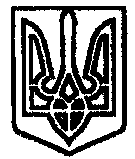 